Navodila za samostojno učenje pri izbirnem predmetu NI110. teden: sreda, 27. maj 2020Učna snov:  Določni in nedoločni člen - utrjevanjeKriteriji uspešnosti: - vem, kdaj uporabljam določni, kdaj nedoločni člen                                    - določni in nedoločni člen znam uporabljati v imenovalniku in tožilnikuHallo, da sind wir wieder!Ste si že natisnili in v zvezek nalepili vse tri preglednice, o katerih smo se pogovarjali med videokonferenco? Danes jih boste potrebovali.Naša naloga v tej uri je, da z različnimi nalogami čim bolj utrdimo uporabo različnih členov. Med reševanjem nalog imej pred seboj preglednice, da po potrebi lahko preveriš pravilnost svojih rešitev.Was brauche ich für Mathe? (Kaj potrebujem za matematiko?) – naloge v interaktivnem učbeniku              →    iRokusPlus          →     interaktivni UČB     → sitacija 1 / naloga 6Kaj najde Alicija v svoji torbi? Najti – koga ali kaj? ... v katerem sklonu bodo torej členi?              →    iRokusPlus          →     interaktivni UČB     → sitacija 1 / naloga 7Oglej si naštete šolske potrebščine in štiri predmete. Kaj potrebuješ za kateri predmet? Potrebujem – koga ali kaj?V zvezek napiši, katere potrebščine potrebujemo za katerega od štirih predmetov.Se še spomniš sturkture „man ... + glagol v 3. os. ed.”? - Potem si za intermezzo oglej videoposnetek z Janom (na dnu strani).- Na koncu pa reši še obe nalogi, ki se skrivata poleg videoposneta za rožicama.Pri vseh nalogah „se posvetuj” s preglednicami Utrjevanje s slušnim razumevanjem - naloge v interaktivnem delovnem zvezku              →    iRokusPlus          →     interaktivni DZ     → sitacija 1 / naloga 4 aPoslušaj pogovor med Janom in Alicijo. Po potrebi posnetek prekinjaj, da uspeš označiti vse šolske potrebščine, ki jih morata kupiti za šolo.              →    iRokusPlus          →     interaktivni DZ     → sitacija 1 / naloga 4 bPogovor poslušaj še enkrat. V besedilo vstavi manjkajoče člene. Dobro poslušaj, a uporabi tudi svoje znanje – tudi za Nemce velja, da pri vsakodnevnem govoru večkrat „pojedo” kakšno končnico.               →    iRokusPlus          →     interaktivni DZ     → sitacija 1 / naloga 5Za konec ponovi barve. Koliko jih najdeš na mrežnici?Če se jih ne spomniš, si jih dobro oglej v interakt. UČB in si jih napiši v zvezek              →    iRokusPlus          →     interaktivni UČB     → sitacija 2 / naloga 11 (spodaj v oranžnem oblačku)Barve vidiš in slišiš s stem, ko klikaš na posamezne barve na barvni paleti.So, und das ist alles für heute!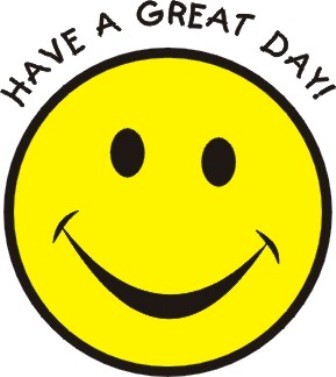 Keine Hausaufgaben ...!Tschüss!